Smoking and Alcohol Service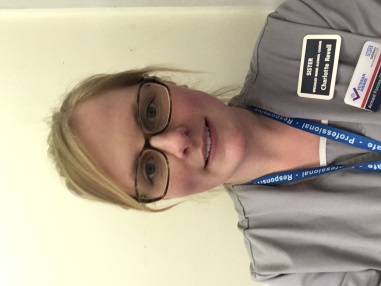 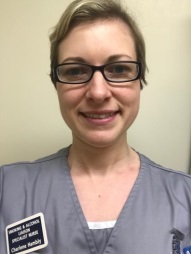 Audit C01234Drink how often?Never<Monthly2-4 times/mth2-3 times/wk>4 times/wkUnits on a typical day?1-23-45-67-9>10How often are >6 units(female) >8 units (male) single occasion in last yr?Never<MonthlyMonthlyWeeklyDaily or almost dailyUnits guide11.523930Single shot spiritsSml (125ml) wine1 bottle (275ml) alcopopPint 4% beer1 bottle (440ml) 4.5% beerLrg (250ml) wine1 bottle (440ml) 6.5% beerBottle (750ml) 12.5% wineBottle (750ml) 40% spirits